Name _______________________________________   Launching UnitReading and Writing Homework ****To be done in your Writer’s Notebook!***Please mark both pages of your writing entries with the word “HOMEWORK” at the top, and date each page. ****Writing Journal Entries should be close to 1 page in length or more. 	9/09-9/13Writer’s NotebookWriter’s Notebook entry Write a list of 20 different uses for a potato masher. Be creative!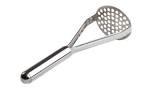 Writer’s NotebookWriter’s Notebook EntryYou can choose your own topic. See my website for ideas. ReadingRead for 30 minutesReading Read for 30 minutes